L i t u r g i e 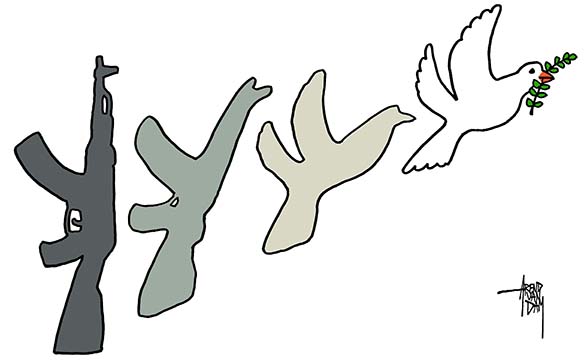 Orde van dienst voor zondag 22 september 2019 in de protestantse Dorpskerk te Oostkapelle. 1ste zondag van de Herfst.  Thema: Zondag van de Vrede.  Kleur: groen. Predikant is ds. Ph.A. Beukenhorst, ouderling is Maya Scheunhage-Vos en organist Jan Minderhoud. Er is kindernevendienst o.l.v. Esther Luteijn-Joziasse.DIENST VAN DE VOORBEREIDING Zingen voorzang:  Liedboek 825:  strofen 1, 2, 3 en 4 Welkom en mededelingen door de ouderling van dienstZingen (staande):   Liedboek Psalm 72:  strofen 1 en 2Stil gebedBemoediging: Ds.: Onze hulp is in de Naam van de HEER   A: die hemel en aarde gemaakt heeft, Ds.: die eeuwig trouw is                               A: en nooit loslaat wat zijn hand begon.Groet    (hierna weer zitten)Inleiding op de kerkdienst / Kyriëgebed – de nood van de wereld en onze eigen noodGlorialied:   Liedboek  305:   strofen 1, 2 en 3Moment voor de kinderen Zingen:  Liedb. 290  (tijdens het zingen gaan de kinderen naar de kindernevendienst)DIENST VAN HET WOORDGebed bij de opening van de BijbelLezing Eerste Testament: 1 Samuël 19, 8 t/m 18 (NBV) – Lector:  Hannie Corbijn Zingen:  Liedboek Psalm 138:  strofen 1 en 4Lezing Tweede Testament: Lucas 16, 1 t/m 13  (NBV) –  Lector:  Hannie Corbijn Zingen:  Liedboek 1008:   strofen 1, 2 en 3Bijbeluitleg en verkondigingMeditatief orgelspelZingen:  Liedboek 1009:   strofen 1, 2 en 3De kinderen komen terug uit de kindernevendienstDIENST VAN GEBEDEN EN GAVENDankgebed en voorbeden; Stil gebed; Onze VaderCollecten: 1ste Kerkrentmeesterschap PGO; 2de Vredeswerk PKNBezinningstekst tijdens de collecte:  ‘Heer, maak van mij een instrument van uw vrede. Laat mij liefde brengen waar haat is. Laat mij vergeving brengen waar schuld is. Laat mij eenheid brengen waar tweedracht is. Laat mij waarheid brengen waar dwaling is. Laat mij geloof brengen waar twijfel is. Laat mij hoop brengen waar wanhoop is. (…) Want wie geeft, ontvangt.’ (Franciscus van Assisi, Liedboek p. 1355)Slotlied staande zingen:      Liedboek 1010:   strofen  1, 2, 3 en 4  Heenzending en zegen   /   Staande zingen:   Liedboek 431.c.Drie puntenGroet aan de voordeur   Welkom bij de ontmoeting en bij de koffie in het PKC, Johan de Pourckstraat 2    